#Couch2DuathlonWTC Tramore Duathlon Training PlanBeginner Plan Week 6Week starting Monday the 5th of Feb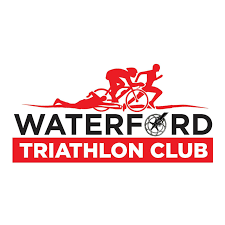 Plan created by Emmet KellyMondayTaper WeekTuesdayBike for 45 minutesWednesdayRun for 3 minutes’ walk for 2 minutes repeat for 30 minsThursdayRun for 5 minutes Bike for 30 minutes Run for 5 minutesFridayRestSaturdayRace DaySunday